Math 1316 – Trigonometry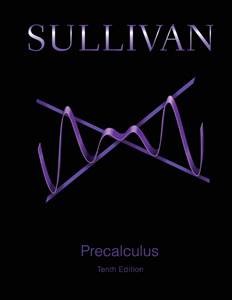 Textbook: PreCalculus 10/eMichael Sullivan, Addison Wesley, 10th ed,  	ISBN (Looseleaf with Code) 9780134026640ISBN (Book with Code) 9780321978981ISBN (Code Only) 9780321199911Catalog Description: 

3 Credits (3 hrs. lec.) Trigonometric functions and their applications, solutions of right and oblique triangles, trigonometric identities and equations, inverse trigonometric functions, graphs of the trigonometric functions, vectors and polar coordinates. (2701015319) Prerequisite: MATH 1314 OR placement by testing; College Level Readiness in Reading AND WritingCourse Learning Outcomes: 

The student will:Compute the values of trigonometric functions for key angles in all quadrants of the unit circle measured in both degrees and radians.Compute values of the six basic inverse trigonometric functions.Graph trigonometric functions and their transformations.Prove trigonometric identities.Solve trigonometric equations.Solve right and oblique triangles.Use the concepts of trigonometry to solve applications.Compute operations of vectors.Represent complex numbers in trigonometric form.Book Sections:Chapter 66.1 Angles and Their Measure6.2 Trigonometric Functions: Unit Circle Approach6.3 Properties of the Trigonometric Functions6.4 Graphs of the Sine and Cosine Functions6.5 Graphs of the Tangent, Cotangent, Cosecant, and Secant Functions6.6 Phase Shift; Sinusoidal Curve FittingChapter 77.1 The Inverse Sine, Cosine, and Tangent Functions7.2 The Inverse Trigonometric Functions (continued)7.3 Trigonometric Equations7.4   Trigonometric Identities7.5   Sum and Difference Formulas7.6 Double-angle and Half-Angle Formulas7.7 Product-to-Sum and Sum-to-Product FormulasChapter 88.1 Applications Involving Right Triangles8.2 Law of Sines8.3 Law of Cosines8.4 Area of a TriangleChapter 99.1 Polar Coordinates (optional)9.2 Polar Equations and Graphs9.3 The Complex Plane; DeMoivre’s Theorem9.4 Vectors9.5 The Dot Product9.6 Vectors in Space9.7 The Cross Product (optional)